etunimi sukunimiTyön nimi kirjoitetaan käyttäen 
tyyliä ”Työn nimi”Mahdollinen alaotsikko käyttäen
tyyliä ”Työn alaotsikko”XXXN tutkinto-ohjelma20XXSISÄLLYS1 Ensimmäinen luku/ johdanto	32 Kirjallisen työn osat	42.1 Kansi (Osa 1)	42.2 Sisällysluettelo (Osa 2)	42.3 Varsinaiset tekstisivut, lähdeluettelo ja mahdolliset liitteet (Osa 3)	53 Muita asettelussa huomioitavia seikkoja	53.1 Tekstiosan rakenne	53.2 Tekstin visualisointi ja havainnollistaminen	53.2.1 Taulukot, kuviot ja kuvat	53.2.2 Ohjelmakoodit ja algoritmit	73.2.3 Matemaattiset kaavat	83.2.4 Pitkät suorat lainaukset ja haastateltavien sitaatit	83.3 Saavutettavuus	9LÄHTEET	10LIITE 1: ASETTELUMALLISSA KÄYTETTÄVÄT TYYLIT	12Ensimmäinen luku/ johdantoTämä on mallipohja, jota käytetään apuna SAMKin kirjallisissa töissä. Mallipohja vastaa opinnäytetyön perusmuotoilusta annettuja ohjeita.Tavallinen teksti kirjoitetaan tyylillä Normaali (Normal). Raportissa käytetään fonttia Arial tai sitä läheisesti muistuttavaa fonttia. Suositeltava ja oikea tapa vaihtaa työn fontti on muokata tyyliä Normaali. Näin menetellen fontti vaihtuu koko työssä kantta lukuun ottamatta, sillä sen fonttimääritykset eivät periydy tyylistä Normaali. Pääotsikon tyyli on Otsikko1 (Heading1). Väliotsikkoon merkitään tyyliksi Otsikko2, alaotsikkoon Otsikko3. Enintään kolmea otsikkotasoa saa käyttää. Uusi pääotsikko voi alkaa samalta sivulta edellisen luvun päättyessä. Vaihtoehtoisesti pääotsikko voi aloittaa uuden sivun. Työssä on käytettävä johdonmukaisesti jompaakumpaa tapaa. Jos aiot käyttää jälkimmäistä tapaa, määritys on kätevin tehdä muokkaamalla tyyliä Otsikko 1 valinnan Muotoile | Kappale ponnahdusikkunalla kuvan 1 mukaisesti.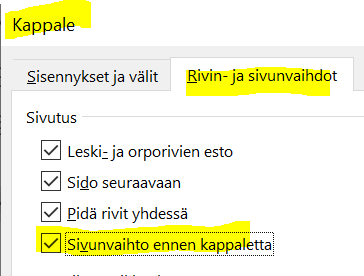 Kuva 1. Tyyliä Otsikko 1 voidaan muokata, jos halutaan pääotsikoiden alkavan uudelta sivulta.Tyylien käyttö on välttämätöntä automaattisen sisällysluettelon toimivuuden vuoksi. Sisällysluettelo päivitetään hiiren oikeanpuoleisesta painikkeesta sisällysluettelon päälle avautuvasta pikavalikosta Päivitä kenttä (Update Field) toiminnolla. Otsikoiden ylä- ja alapuolella oleva tyhjä tila on valmiiksi määritelty tyyleihin. Älä tee itse rivinvaihtoja otsikoiden ylä- tai alapuolelle.Kaikki käytössä olevat tyylit löytyvät Wordin valintanauhasta: Aloitus | Tyyli (Home | Styles). Työssä käytettävät tyylit on lueteltu liitteessä 1.Sivunumerointi on valmiiksi asetettu mallipohjaan. Sivujen numeroinnissa otetaan huomioon kaikki sivut kannesta alkaen, mutta sivunumero näkyy vasta ensimmäisellä tekstisivulla.Kirjallisen työn osat Asettelumalli on jaettu osiin sivuilla olevien erilaisten asetusten vuoksi. Osanvaihtokohdat, rivinvaihdot ja muut piilomerkit saat näkyviin  valinnalla Wordin valintanauhasta Aloitus | Kappale. Älä poista osanvaihtoja.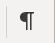 Kansi (Osa 1) Raportin kannessa on muusta tekstistä poikkeava ylätunniste. Kansi päättyy osanvaihtoon, älä siis poista sitä. Jos kannen tekstit ovat niin pitkiä, että ne siirtävät vuosiluvun (tehtävän valmistumisvuosi) sivulle kaksi, poista tutkinto-ohjelman nimen yläpuolelta tarvittava määrä rivinvaihtoja.Tässä mallipohjassa joudutaan ”ohjemaisuutensa” vuoksi käyttämään toisinaan alalukuja, joissa on vain yksi kappale. Oman työn alaluvuissa pitää kuitenkin olla vähintään kaksi kappaletta.Sisällysluettelo (Osa 2)Sisällysluettelon oikeassa ylänurkassa ei ole sivunumeroa, joten sekin on omana osanaan. Älä poista sen lopussa olevaa osanvaihtoa.Varsinaiset tekstisivut, lähdeluettelo ja mahdolliset liitteet (Osa 3)Varsinaisilla tekstisivuilla sekä lähdeluettelossa ja mahdollisissa liitteissä sivunumeroarvojen tulee näkyä ylätunnisteessa oikealla.Muita asettelussa huomioitavia seikkojaTekstiosan rakenneTyön tekstiosan järjestys voi olla monenlainen. Keskustele tarvittaessa opettajan kanssa omasta ratkaisustasi.Tekstin visualisointi ja havainnollistaminenTaulukot, kuviot ja kuvat Työssä voidaan käyttää taulukoita, kuvioita ja kuvia, ja ne numeroidaan kukin omana sarjanaan (taulukko 1, taulukko 2 jne.; kuvio 1, kuvio 2 jne; kuva 1, kuva 2 jne.). Taulukkoon, kuvioon tai kuvaan viitataan aina sitä edeltävässä tekstissä sen numeron mukaisesti jommallakummalla seuraavista tavoista:virkkeessä: taulukko 1, kuviossa 3, kuvasta 4 jne.virkkeen lopussa: (taulukko 1), (kuvio 3) jne. Tee kaikki taulukot ja kuviot ulkoasultaan yhtenäisiksi. Esimerkki: Suomen suurimpien kaupunkien asukasmäärissä on isoja eroja, kuten taulukosta 1 havaitaan. Taulukko 1. Suomen suurimmat kaupungit 31.12.2010 (Tilastokeskus, 2011)Taulukon otsikko kirjoitetaan taulukon yläpuolelle ja nimetään Taulukko 1. Taulukon nimi, Taulukko 2. Taulukon nimi jne. Kuvion/kuvan otsikko kirjoitetaan kuvion/kuvan alapuolelle ja nimetään Kuvio 1. Kuvion nimi, Kuva 1. Kuvan nimi jne. Esimerkki: Korkosijoitukset olivat vuonna 2011 selkeästi yleisin sijoitusmuoto (kuvio 1). Sekä taulukoiden että kuvioiden/kuvien otsikoissa (eli ”kuvateksteissä”) käytetään tyyliä Taulukko_ja_kuvio_otsikot. Otsikoita ei eroteta tyhjällä rivillä taulukosta/kuviosta/kuvasta. Jos otsikkotekstinä on kokonainen lause, sen lopussa käytetään pistettä. Vajaiden lauseiden kanssa pistettä voi käyttää tai olla käyttämättä, kunhan toimii johdonmukaisesti samoin koko työn ajan.Kuvio 1. Yritys Oy:n sijoitusten jakauma omaisuuslajeittain vuonna 2011Taulukoiden, kuvioiden ja kuvien otsikoinnin saa pysymään juoksevana kopioimalla tämän asiakirjan vastaavia otsikoita. Esimerkiksi kuvan 2 otsikoksi on ensin kopioitu kuvan 1 otsikko sivulta 7. Tämän jälkeen se (pelkkä numerokin riittää) on valittu, ja hiiren oikean painikkeen valikosta valittu Päivitä kenttä (Update Field). Päivittäminen onnistuu myös näppäimistön F9-näppäimellä.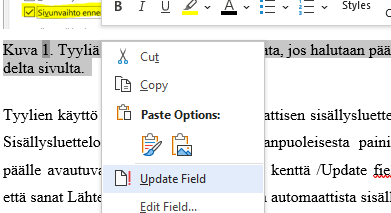 Kuva 2. Kopioimalla mallipohjan taulukoiden, kuvioiden, kuvien ja koodien otsikoita saadaan niiden juokseva numerointi toimimaan automaattisesti.Toinen vaihtoehto juoksevaan numerointiin on käyttää Wordin toimintoa Viittaukset | Lisää otsikko (References | Insert Caption) ja valita/luoda sopiva Otsikko (Label). Muista tällöin muuttaa otsikon tyyliksi Taulukko_ja_kuvio_otsikot.Ohjelmakoodit ja algoritmitErilliset ohjelmakoodit ja algoritmit kirjoitetaan käyttäen tyyliä Koodi. Jos koodiin tai algoritmiin viitataan muualla työssä, sille annetaan omana sarjanaan numeroitu otsikko alapuolelle (ohjelma 1, ohjelma 2 jne.). Näin on tehty alla ohjelmassa 1. Otsikossa käytetään tyyliä Taulukko_ja_kuvio_otsikot. Viittaus tekstissä tehdään vastaavasti kuin edellä kuvien ja kuvioiden tapauksessa.<h1 id=”thisParticularHeader”>Main heading</h1><p class=”introductionParagraph”>First paragraph…</p>Ohjelma 1. Html-elementeille voidaan antaa attribuutteja.Huomaa jälleen, että ohjelmien otsikoiden numerointi saadaan säilytettyä juoksevana samaan tapaan kuin edellä kuvien ja kuvioiden tapauksessa.Jos olet lisännyt koodin tai algoritmin ruutukaappauksena, sitä käsitellään kuvan tapaan (kuvat 1 ja 2).Matemaattiset kaavatKaavat keskitetään ja numeroidaan juoksevasti oikean marginaalin läheisyyteen. Esimerkiksi dynamiikan peruslaki voidaan ilmaista kaavallajossa F on voima, m on massa ja a on kiihtyvyys.Kaavoissa käytetään yleisiä matemaattisia merkintätapoja elisymbolit ja muuttujat kursivoidaanvektorit lihavoidaannumeroita, yksiköitä, operaattoreita (esim. +, <) ja alkeis-/erikoisfunktioita (esim. lim, sin) ei muotoilla.Kaavoihin viitataan tarvittaessa sen numeron mukaisesti: kaava (1), kaavasta (3) jne. Kaava (1) on tehty Wordin kaavaeditorilla ja numeroinnissa on hyödynnetty Wordin kenttiä, jolloin numeroinnin saa automaattisesti juoksevaksi. Voit käyttää sitä pohjana muille kaavoillesi seuraavasti: kopioi kaava sopivaan paikkaan, valitse se hiirellä ja painaa näppäimistöltä F9-näppäintä. Näin on tehty kaavan (2) kohdalla, jolloin numerointi on säilynyt juoksevana.Pitkät suorat lainaukset ja haastateltavien sitaatitPitkät lainaukset merkitään lohkolainauksina käyttäen tyyliä ”Pitkä lainaus” seuraavasti:Pitkät suorat lainaukset, joiden pituus on vähintään 40 sanaa, merkitään 1 cm sisennettyinä lohkolainauksina ilman lainausmerkkejä. Samoin merkitään tutkimusaineistona olevien haastateltavien sitaatit ja muut tutkimusaineistoesimerkit, vaikka ne olisivat alle 40 sanaa pitkiä. Lähde merkitään lohkolainauksen perään normaaliin tapaan. Tutkimusaineistona olevien haastateltavien sitaateista ei tehdä lähdemerkintää. (Meikäläinen, 2020, s. 10.)SaavutettavuusJos tehtävässä näin vaaditaan, tee työstäsi saavutettava Theseuksen ohjeiden mukaisesti: https://submissions.theseus.fi/saavutettavuusohjeet.htm. LÄHTEETTee lähdeviittaukset ja lähdeluettelo SAMKin viittausohjeen mukaisesti. Valitse lähdeluettelon tyyliksi Lähdeluettelo (Bibliography). Merkitse lähteiden mahdolliset nettiosoitteet johdonmukaisesti joko aktiivisina linkkeinä tai pelkkänä tekstinä.Allgeier, A. M. & Sengupta, S. K. (2018). Nitrile hydrogenation. Teoksessa D. S. Jackson (toim.), Hydrogenation: Catalysts and processes (s. 107–154). De Gruyter. https://doi.org/10.1515/9783110545210-005Alma Talent. (n.d.). Tunnuslukuopas. Haettu 1.11.2021 osoitteesta https://www.almatalent.fi/tietopalvelut/tunnuslukuopas  Behlen, B. (2019–2020). The Clash: London Calling [taidenäyttely]. Museum of London.Chen, X., Lun, Y., Yan, J., Hao, T. & Weng, H. (2019). Discovering thematic change and evolution of utilizing social media for healthcare research. BMC Medical Informatics and Decision Making, 19(Suppl 2), 39–53. https://doi.org/10.1186/s12911-019-0757-4Greek National Tourism Organisation. (n.d.). Chania. Haettu 22.10.2021 osoitteesta https://www.visitgreece.gr/islands/crete/chaniaHong, T. (2020). Kunniaan liittyvän väkivallan uhrin oikeudellinen asema [väitöskirja, Turun yliopisto]. UTUPub. http://urn.fi/URN:ISBN:978-951-29-7917-2Kananen, J. (2015). Online research for preparing your thesis: A guide for conducting qualitative and quantitative research online. Jyväskylän ammattikorkeakoulu.Kananen, J. (2018a). Digimarkkinointi ja sosiaalisen median markkinointi. Jyväskylän ammattikorkeakoulu.  Kananen, J. (2018b). Strateginen sisältömarkkinointi: Miten onnistun verkkosivujen ja sosiaalisen median sisällöntuotannossa? Jyväskylän ammattikorkeakoulu.Kananen, J., Hämäläinen, B. & Malinen, J. (2008). Keski-Suomesta vientimarkkinoille: Pk-yritysten vientiin liittyvät vaikeudet. Jyväskylän ammattikorkeakoulu.Kuoppamäki, P. (2020). Korona ja kilpailuoikeus. Defensor Legis, (3), 437–444.Nummenmaa, L., Hari, R., Hietanen, J. K. & Glerean, E. (2018). Maps of subjective feelings [tietoaineisto]. Zenodo. http://doi.org/10.5281/zenodo.1291730Offsprout. (31.5.2019). MainWP Review 2019: WordPress Website Management Tool. Offsprout blog. https://offsprout.com/blog/mainwp-review-2019Rantala, O. & Puhakka, R. (2019). Lasten ja nuorten luontoyhteyden vahvistamisesta perusta tulevaisuuden lähimatkailulle. Matkailututkimus, 15(1), 93–96. https://doi.org/10.33351/mt.84347RT 07-11300. (2018). Aurinkosuojaus. Rakennustieto. https://kortistot.rakennustieto.fiLIITE 1: ASETTELUMALLISSA KÄYTETTÄVÄT TYYLITNumeroi liitteet, ja viittaa niihin tekstissä samalla tavalla kuin taulukoihin ja kuvioihin, esimerkiksi (liite 1) tai liitteessä 1.Kirjallisen työn asetteluun liittyvistä asioista voit kysyä opettajilta.Poista tämän ja muiden sivujen ohjetekstit omasta työstäsi.KaupunkiAsukasmääräHelsinki588 549Espoo247 970Tampere213 217Vantaa200 055Turku177 326Tyylin nimiTyylin käyttö ja asetuksetNimi_tutkinto-ohjelma_vuosikannessafonttikoko 14, Arial, suuraakkosin, keskitetty Työn nimikannessa työn nimifonttikoko 24, Arial, lihavoitu, keskitettyvälistys ennen 42, jälkeen 12Työn alaotsikkokannessa mahdollinen alaotsikkofonttikoko 18, Arial, keskitettyNormaali (Normal)leipäteksti, Arial,fonttikoko 12, riviväli 1,5, molempien reunojen tasaus, tavutusOtsikko1 (Heading1)pääotsikotfonttikoko 14, suuraakkoset, vasen reuna tasatturiviväli 1, välistys ennen 60, jälkeen 36Otsikko2 (Heading2)väliotsikotfonttikoko 12, vasen reuna tasatturiviväli 1, välistys ennen 30, jälkeen 24Otsikko3 (Heading3)alaotsikotfonttikoko 12, vasen reuna tasatturiviväli 1, välistys ennen 30, jälkeen 24Alkusanat_Sisällys_Symboliluettelo_otsikotsisällysluettelon otsikko,fonttikoko 14, suuraakkoset, sivunvaihto ennenTaulukko_ja_kuvio_otsikottaulukon otsikko tulee taulukon yläpuolelle ja kuvan/kuvion/kaavion/koodin otsikko sen alapuolelle, fonttikoko 12, riviväli 1, vasen reuna tasattuKoodikoodit ja algoritmit, fontti Courier New, riviväli 1, vasen reuna tasattuLähdeluettelo (Bibliography)fonttikoko 12, riviväli 1, vasen reuna tasattuPitkä lainausvähintään 40 sanan lainauksissa ja tutkimusaineistona olevien haastateltavien sitaateissa, sisennys vasemmalta 1 cm, riviväli 1Lähteet_ja_liitteet_otsikotlähdeluettelon ja liitteiden otsikot, muotoilu sama kuin Otsikko 1, mutta ei otsikkonumeroa ja alkavat omilta sivuiltaan